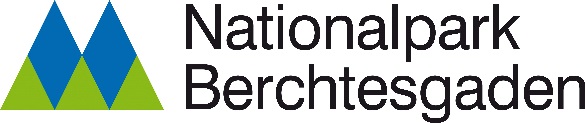 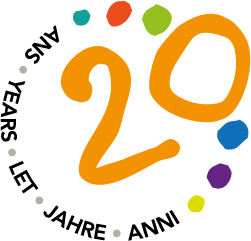 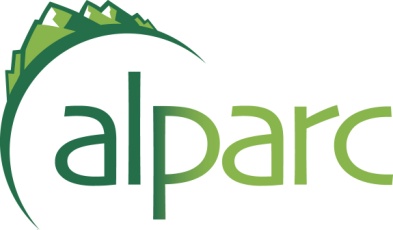 Workshop 20 years of ALPARC“Alpine protected areas 2030 – A shared vision for the future”the 13th of October 2015 Haus der Berge - Berchtesgaden National Park – GermanyREGISTRATION FORMAnmeldeformular / Bulletin d’inscription / Scheda d’iscrizionePage 2 TO SEND BACK TO:info@alparc.org   (or by Fax: +33 (0)479 26 55 01)before the 25th of September 2015Les places sont limitées pour permettre un réel travail de groupe durant la réunion.
Um ein effizienteres Arbeiten in der Gruppe zu gewährleisten ist die Teilnehmerzahl begrenzt.I posti sono limitati per permettere un lavoro di gruppo efficace durante la riunione.Read the practical information in AppendixLes frais de voyage et d’hébergement sont à la charge du participant.I costi del viaggio e l’alloggio sono a carico del partecipante.Die Kosten für Anreise und Unterkunft sind vom Teilnehmer selbst zu tragen.ACCOMODATION BOOKINGMerci de réserver directement votre hébergement auprès de l’office du tourisme, voir le document « Practical information » joint.Vi preghiamo di prenotare la vostra sistemazione presso l’Ufficio del Turismo. Vedi il documento in allegato “Practical Information”.Bitte reservieren Sie ihre Unterkunft direkt beim Tourismusbüro, siehe Anhang „Practical information“.Registration   -   Workshop  2015 My organisation is a member of ALPARCMEALS AND DRINKS: Alpine aperitif on 12 October  YES, I can bring regional product(s) to share at the Alpine aperitif on 12 October Dinner on 12 October    Lunch on 13 October    Dinner on 13 October   EXCURSION:   YES, I’m interested in a guided excursion in the National Park on 14 October 
     (for non-council members)COUNCIL MEETING YES, I will be present at the ALPARC council meeting on 14 October
     (for council members)Date:                          			Signature:Organisation / Protected AreaTitle, NAME + First nameMr / Mrs / Ms  Function / position (in charge of…):Address: Email:Tel.:ARRIVAL:  date and timeDEPARTURE:  date and time